Kultūros paveldo objekto būklės tikrinimo taisyklių priedas ________Kauno miesto savivaldybės administracijos  Kultūros paveldo skyrius____________(dokumento sudarytojo pavadinimas)KULTŪROS PAVELDO OBJEKTO BŪKLĖS PATIKRINIMO AKTAS2017-04-12 Nr. 55-16-38(data)______Kaunas_____(užpildymo vieta)  Kultūros vertybės kodas:10435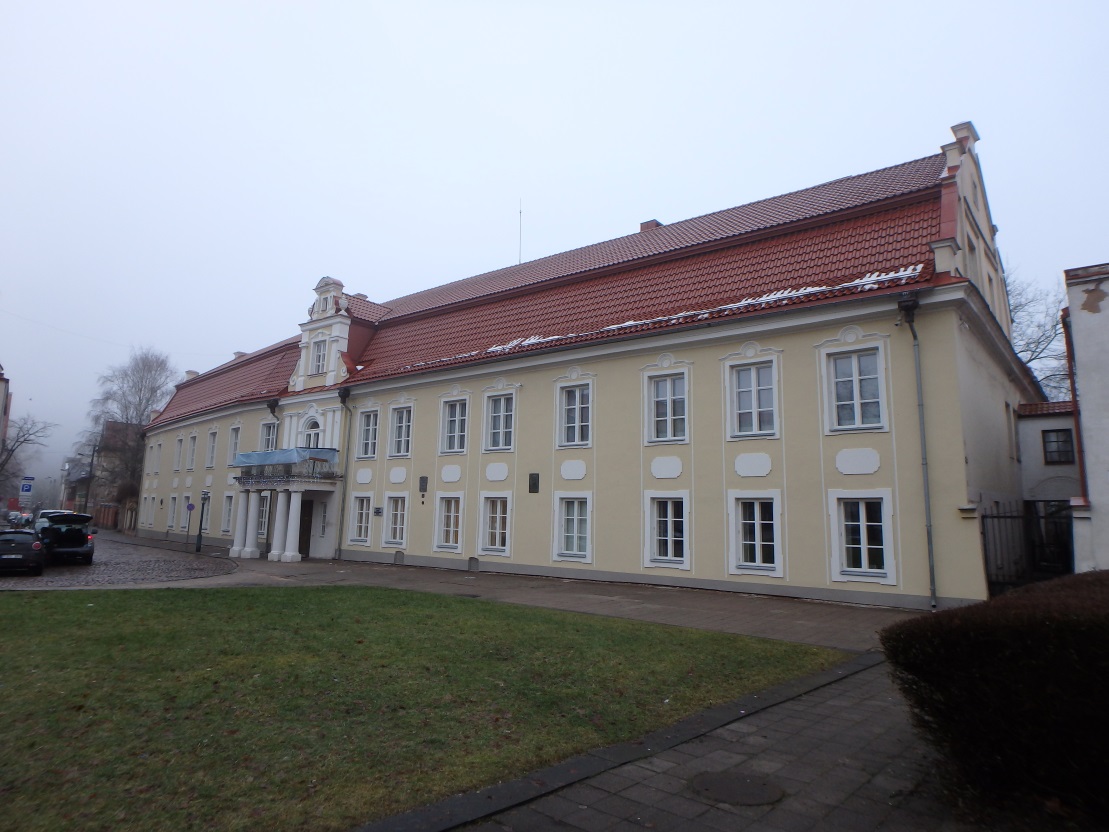 Nr.11PavadinimasPR fasadas, atsuktas į Sporto g.PR fasadas, atsuktas į Sporto g.PR fasadas, atsuktas į Sporto g.PR fasadas, atsuktas į Sporto g.FotografavoFotografavoToma Karoblytė, Agota JakaitėToma Karoblytė, Agota JakaitėToma Karoblytė, Agota JakaitėToma Karoblytė, Agota JakaitėData2016-12-20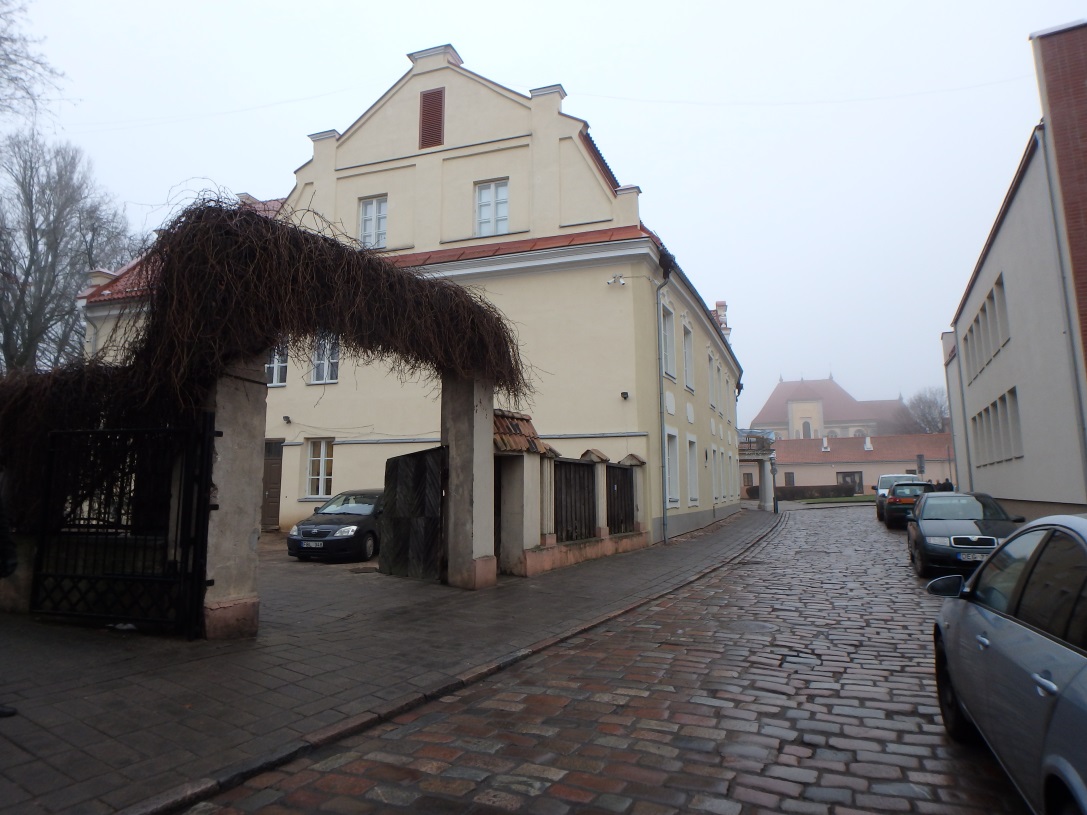 Nr.22Pavadinimas         Pastato P fasadasPastato P fasadasPastato P fasadasPastato P fasadasFotografavoFotografavo                     Toma Karoblytė, Agota Jakaitė                     Toma Karoblytė, Agota Jakaitė                     Toma Karoblytė, Agota Jakaitė                     Toma Karoblytė, Agota JakaitėData2016-12-20Kultūros vertybės kodas:10435Kultūros vertybės kodas:10435Kultūros vertybės kodas:10435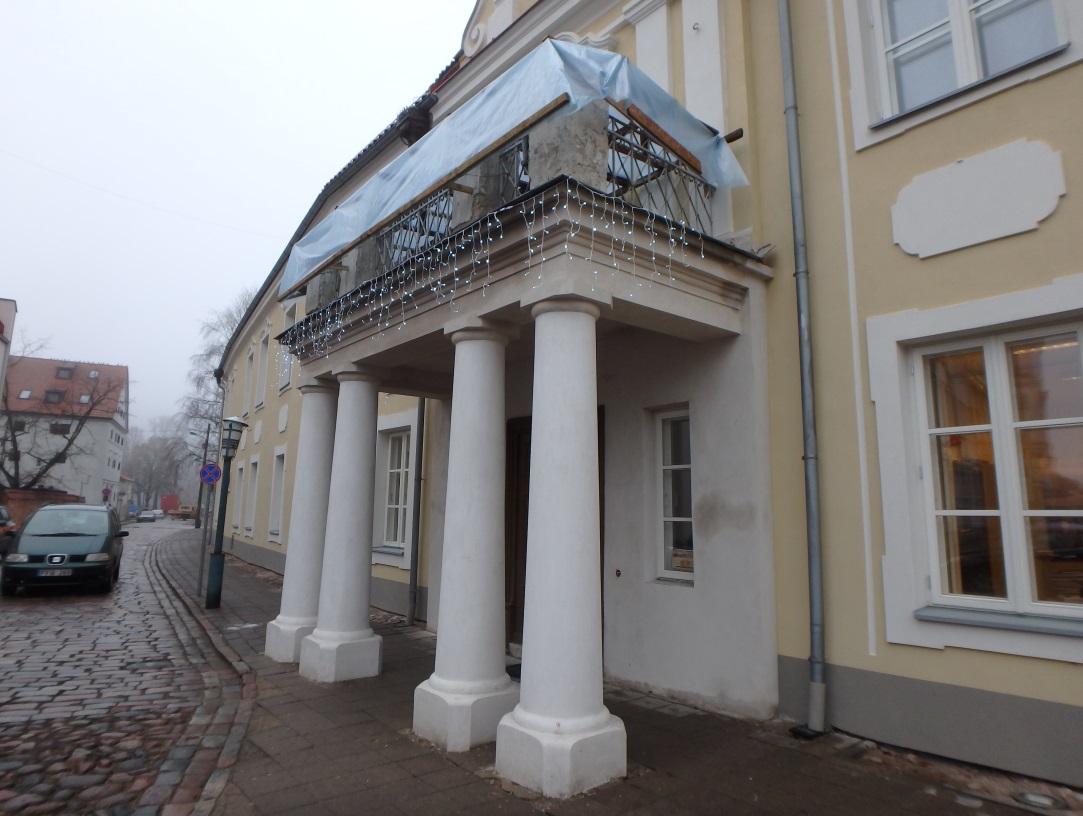 Nr.33PavadinimasPagrindinis įėjimas į  muziejaus pastatą R fasadePagrindinis įėjimas į  muziejaus pastatą R fasadePagrindinis įėjimas į  muziejaus pastatą R fasadePagrindinis įėjimas į  muziejaus pastatą R fasadeFotografavoFotografavoToma Karoblytė, Agota JakaitėToma Karoblytė, Agota JakaitėToma Karoblytė, Agota JakaitėToma Karoblytė, Agota JakaitėData2016-12-20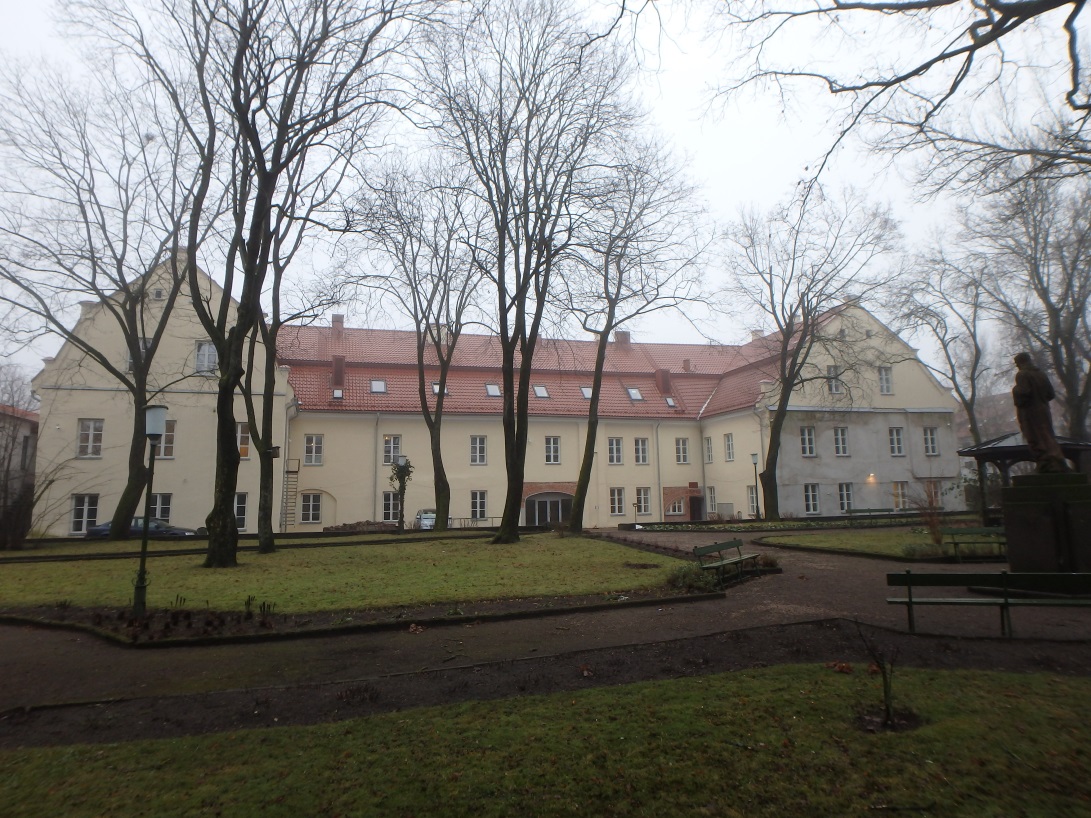 Nr.44PavadinimasVidinis kiemasVidinis kiemasVidinis kiemasVidinis kiemasFotografavoFotografavo                          Toma Karoblytė, Agota Jakaitė                          Toma Karoblytė, Agota Jakaitė                          Toma Karoblytė, Agota Jakaitė                          Toma Karoblytė, Agota JakaitėData2012-12-20Kultūros vertybės kodas:10435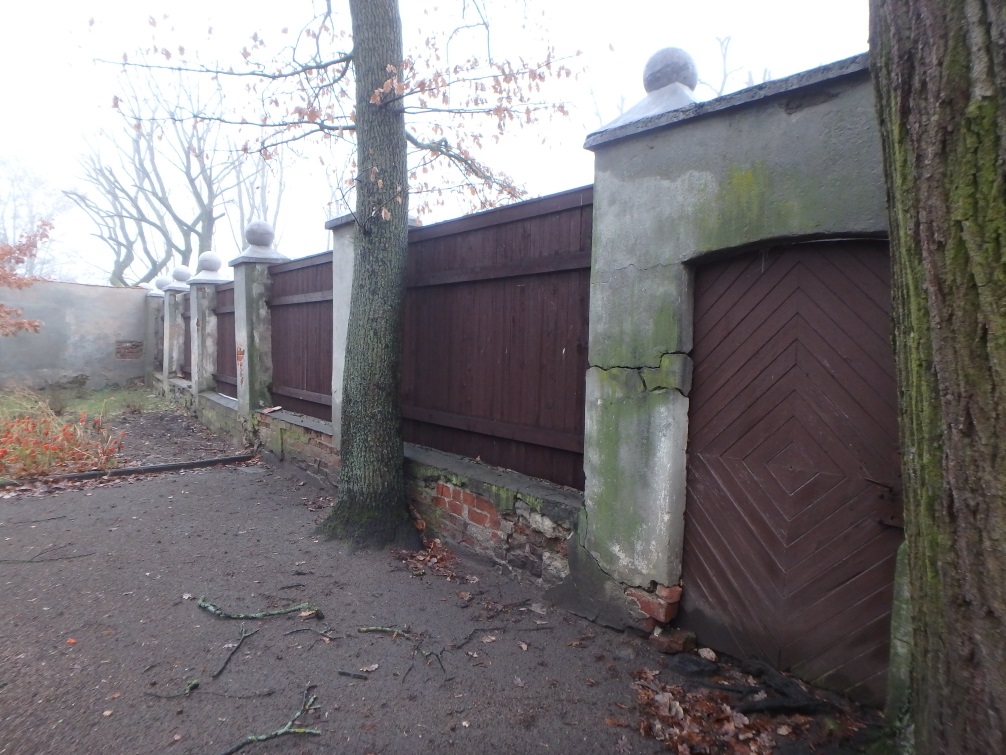 Nr. 5                           Pavadinimas  ŠR tvoraFotografavo                   Toma Karoblytė, Agota Jakaitė                                                                           Data 2016-12-20Nr. 5                           Pavadinimas  ŠR tvoraFotografavo                   Toma Karoblytė, Agota Jakaitė                                                                           Data 2016-12-20Nr. 5                           Pavadinimas  ŠR tvoraFotografavo                   Toma Karoblytė, Agota Jakaitė                                                                           Data 2016-12-20Nr. 5                           Pavadinimas  ŠR tvoraFotografavo                   Toma Karoblytė, Agota Jakaitė                                                                           Data 2016-12-20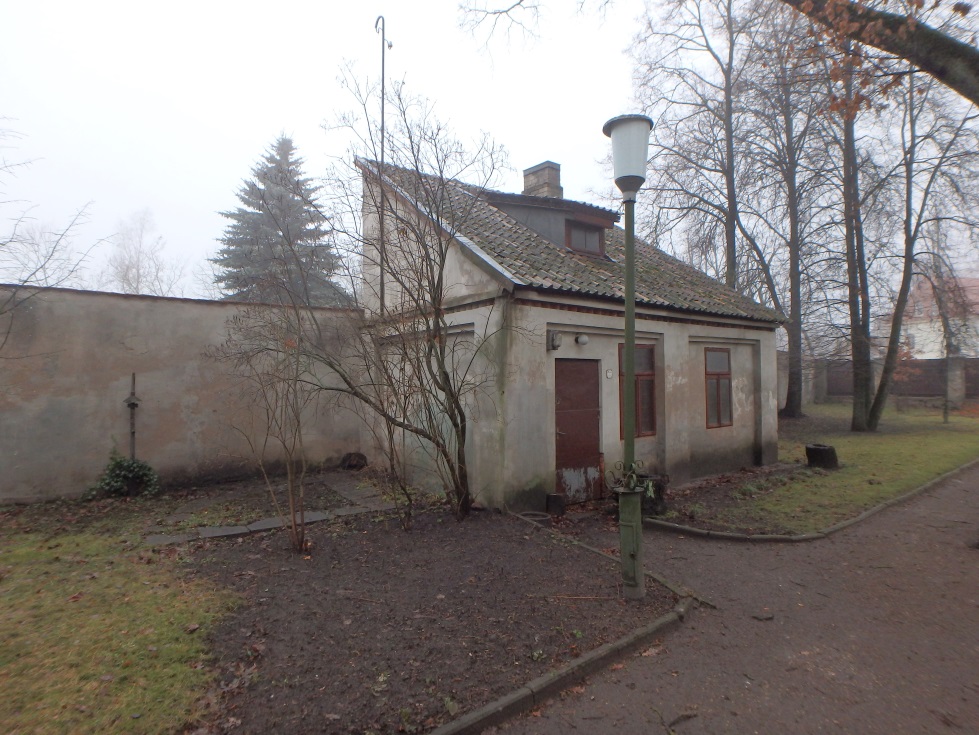 Nr. 6                         Pavadinimas Vidinė pastato kiemo pusėFotografavo                         Toma Karoblytė, Agota Jakaitė                                                  Data 2016-12-20Nr. 6                         Pavadinimas Vidinė pastato kiemo pusėFotografavo                         Toma Karoblytė, Agota Jakaitė                                                  Data 2016-12-20Nr. 6                         Pavadinimas Vidinė pastato kiemo pusėFotografavo                         Toma Karoblytė, Agota Jakaitė                                                  Data 2016-12-20Nr. 6                         Pavadinimas Vidinė pastato kiemo pusėFotografavo                         Toma Karoblytė, Agota Jakaitė                                                  Data 2016-12-20Kultūros vertybės kodas:10435Kultūros vertybės kodas:10435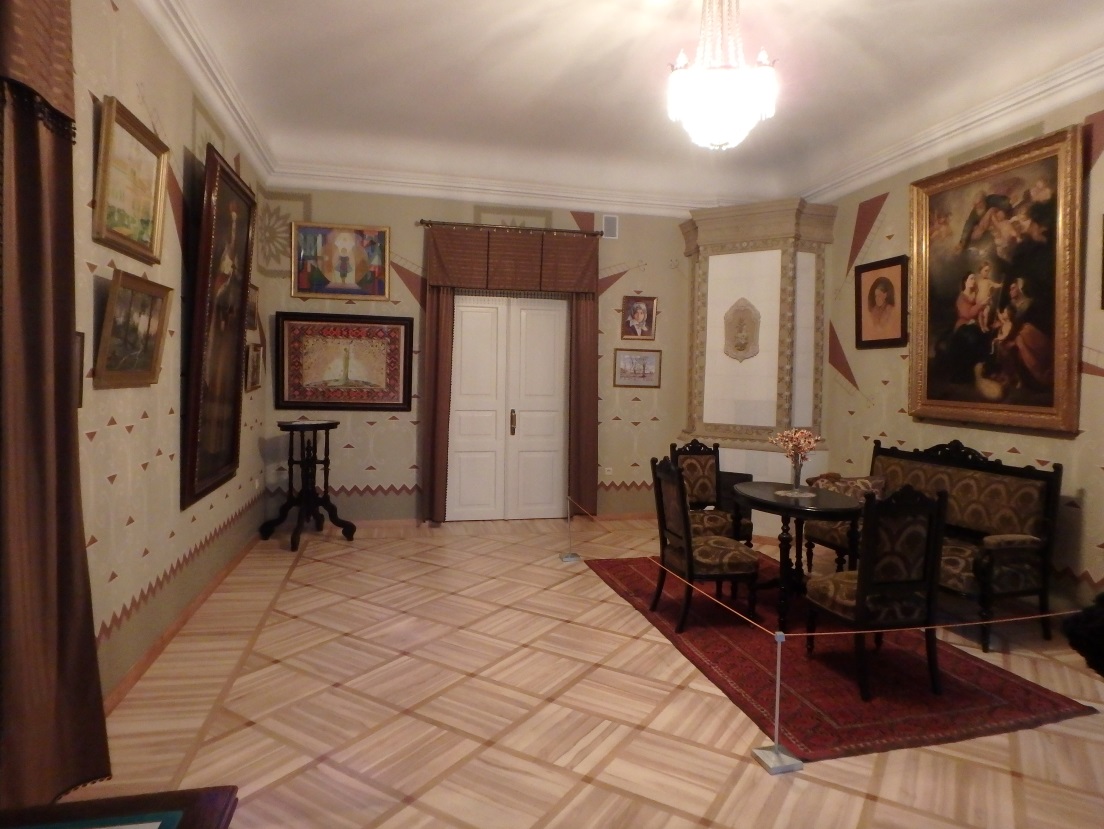 Nr. 7                            Pavadinimas                  Maironio butasFotografavo                        Toma Karoblytė, Agota Jakaitė                                                      Data 2016-12-20Nr. 7                            Pavadinimas                  Maironio butasFotografavo                        Toma Karoblytė, Agota Jakaitė                                                      Data 2016-12-20Nr. 7                            Pavadinimas                  Maironio butasFotografavo                        Toma Karoblytė, Agota Jakaitė                                                      Data 2016-12-20Nr. 7                            Pavadinimas                  Maironio butasFotografavo                        Toma Karoblytė, Agota Jakaitė                                                      Data 2016-12-20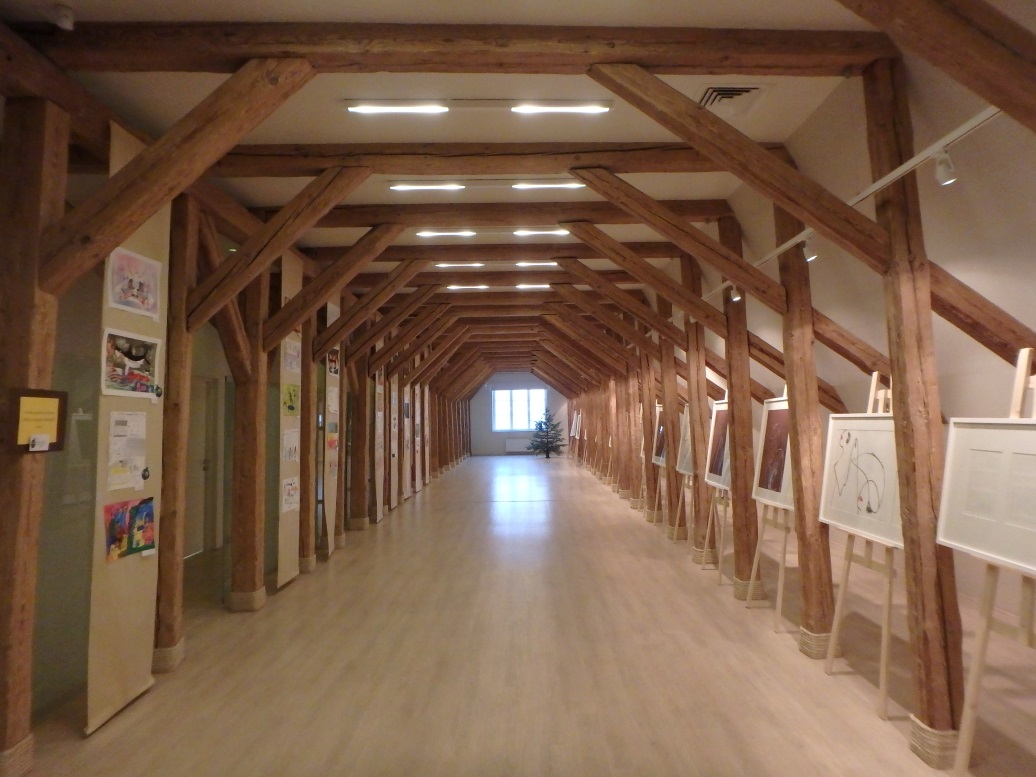 Nr. 8                                   Pavadinimas      PastogėFotografavo                        Toma Karoblytė, Agota Jakaitė                                     Data 2016-12-20Nr. 8                                   Pavadinimas      PastogėFotografavo                        Toma Karoblytė, Agota Jakaitė                                     Data 2016-12-20Nr. 8                                   Pavadinimas      PastogėFotografavo                        Toma Karoblytė, Agota Jakaitė                                     Data 2016-12-20Nr. 8                                   Pavadinimas      PastogėFotografavo                        Toma Karoblytė, Agota Jakaitė                                     Data 2016-12-20Kultūros vertybės kodas:10435Kultūros vertybės kodas:10435Kultūros vertybės kodas:10435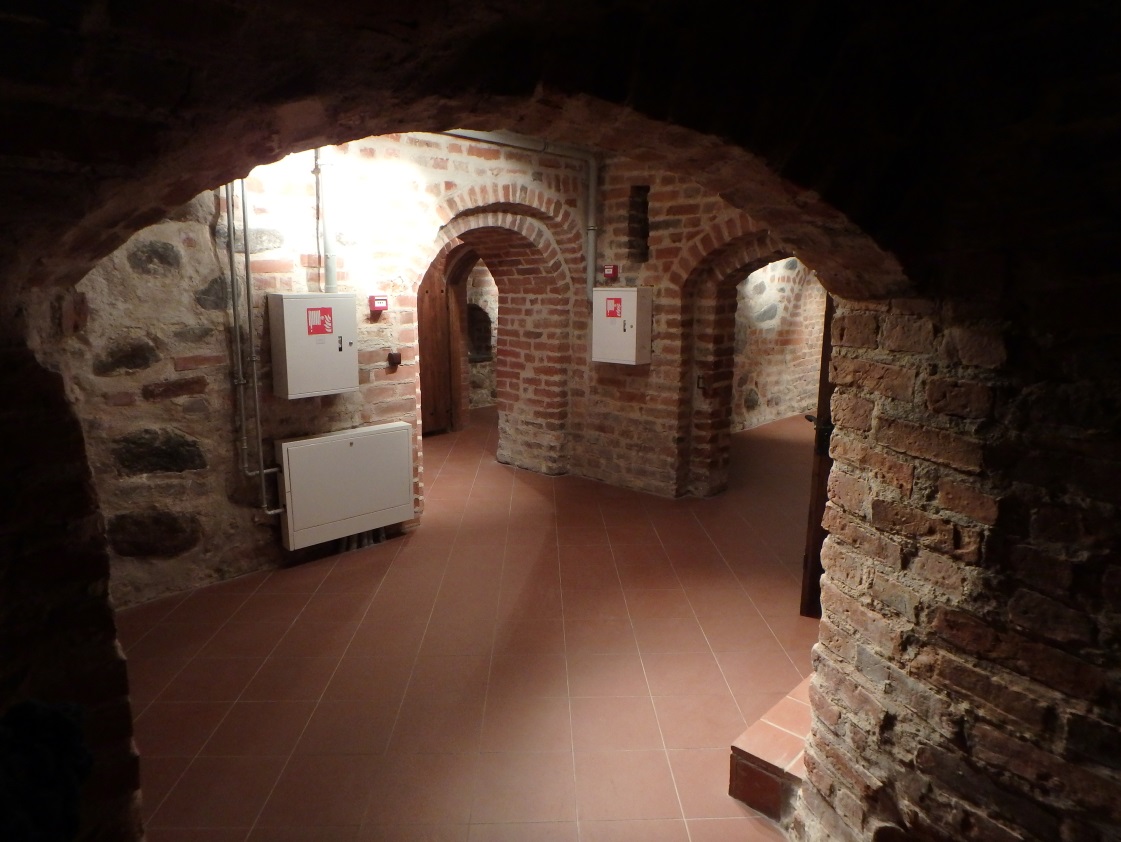 Nr.  9                                 Pavadinimas     Rūsio erdvėForografavo                               Toma Karoblytė, Agota Jakaitė                                                  Data 2016-12-20Nr.  9                                 Pavadinimas     Rūsio erdvėForografavo                               Toma Karoblytė, Agota Jakaitė                                                  Data 2016-12-20Nr.  9                                 Pavadinimas     Rūsio erdvėForografavo                               Toma Karoblytė, Agota Jakaitė                                                  Data 2016-12-20Nr.  9                                 Pavadinimas     Rūsio erdvėForografavo                               Toma Karoblytė, Agota Jakaitė                                                  Data 2016-12-20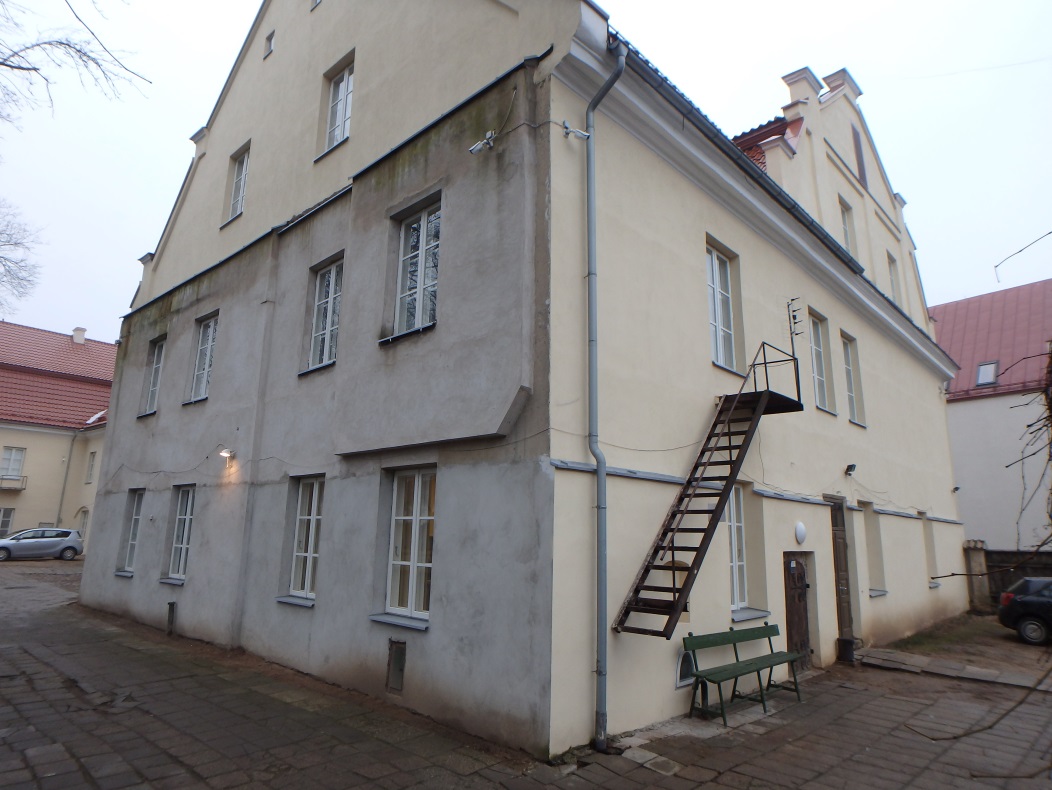 Nr. 10               Pavadinimas    Pastatas iš vidinio kiemo Fotografavo           Toma Karoblytė, Agota Jakaitė                                                                       Data 2016-12-20Nr. 10               Pavadinimas    Pastatas iš vidinio kiemo Fotografavo           Toma Karoblytė, Agota Jakaitė                                                                       Data 2016-12-20Nr. 10               Pavadinimas    Pastatas iš vidinio kiemo Fotografavo           Toma Karoblytė, Agota Jakaitė                                                                       Data 2016-12-20Nr. 10               Pavadinimas    Pastatas iš vidinio kiemo Fotografavo           Toma Karoblytė, Agota Jakaitė                                                                       Data 2016-12-20